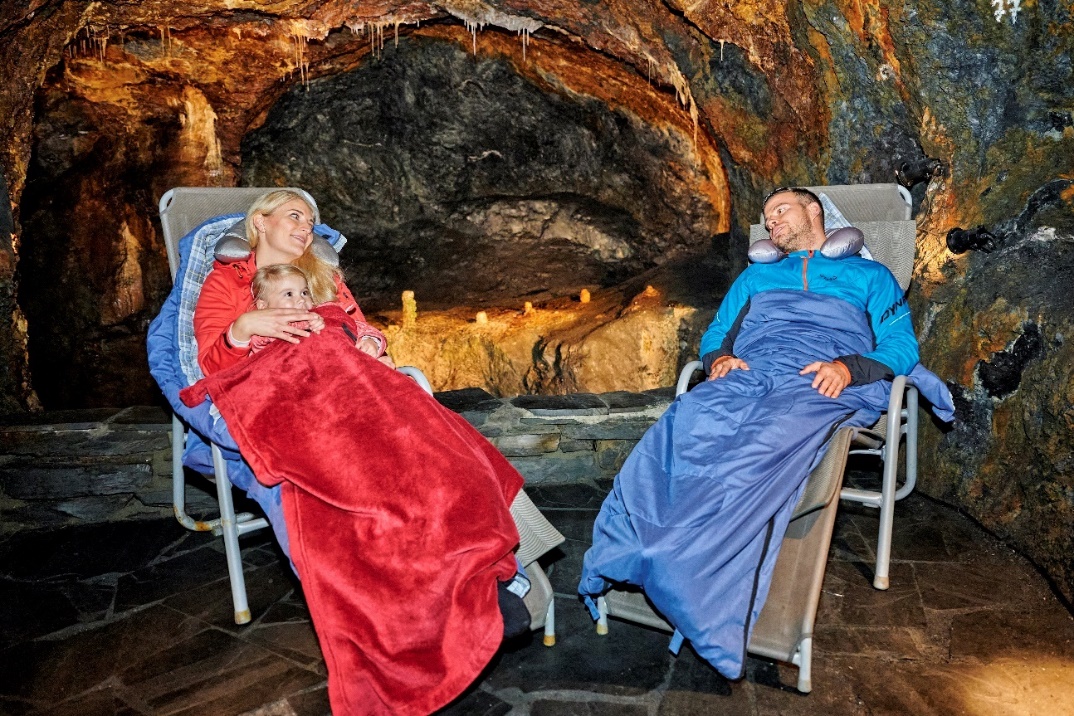 Tag des offenen Heilstollens in den Feengrotten Am Donnerstag, dem 24.06.2021, findet wieder ein „Tag des offenen Heilstollens“ in den Saalfelder Feengrotten statt. Im Zeitraum von 10 – 16 Uhr kann man kostenfrei den Grubenbereich unter Tage kennenlernen und die wohltuende Atmosphäre spüren. Die Feengrottenluft ist nahezu staub-, keim-, bakterien-, allergen-, ozon- und pollenfrei und angenehm kühl.  Ein Aufenthalt wirkt dabei wie ein Kurzurlaub vom Alltag. Durch die Inhalation verbessert sich die Atemfunktion, wird das Immunsystem gestärkt und man kann neue Kraft schöpfen. Erfahrene Heilstollenbetreuer stehen mit Rat und Tat zur Seite. Treffpunkt ist an der Kasse der Feengrotten im Besucherzentrum. Weitere Informationen unter www.feengrotten.deInformationen: Kundenservice Saalfelder Feengrotten Feenfon: 0 36 71 - 55 04 0 | kundendienst@feengrotten.de | www.feengrotten.deFoto: Paar im Heilstollen der Feengrotten - Saalfelder Feengrotten und Tourismus GmbH, Florian TrykowskiText und Bildmaterial zum Download unter www.feengrotten.de/presse 